      Chess Festival “Lviv Tradition 2016”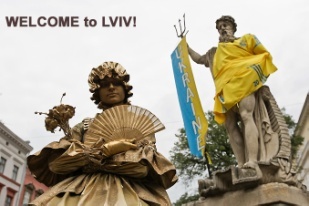 Round Robin Title Tournaments for GM, IM, WGM, WIM norms Dates 2016      27 Jun – 03 July, 25-31 July, 22-28 Aug, 26 Sep -02 Oct, 24-30 Oct, 28 Nov-04 Dec.             Venue        Hotel NTON (НТОН) *** (Shevchenka str. 154 B, Lviv Ukraine)                                             http://www.hotelnton.lviv.ua/index.php/en  Chief Organiser   IA, IO, FT  Prohorov, Olexandr (UKR) /14105578/Chief Arbiter        mob Tel. +38-097-496 -82-58 (Kyivstar, UKR)                              mob Tel: +48-790-430-948 (Play, POL) Email: prohorov@chessclub.lviv.ua   Skype: Prohorov Olexandr Official web page        https://www.facebook.com/pages/Lviv-Tradition-RR-Title-Tournaments-GMIM-WGM-WIM-norms-Lviv-Ukraine/1541020026151076  Archiv of past events   http://ukrchess.org.ua/turnir/Archive/Lviv-Traditional/2015/lviv_traditional.html  System      Grandmaster Tournament (GM-group) - average rating 2401 – 2475 (former category 7 – 9 FIDE)                   GM, IM, WGM ,WIM norms possible                   10-12 players - round robin 9-11 rounds, or 6-7 players – double robin 10-12 rounds   International Master Tournament (IM-group)  average rating 2230 – 2350  (former category 1-4 FIDE)                   IM, WGM, WIM norms possible                   10-12 players - round robin 9-11 rounds, or 6-7 players – double robin 10-12 rounds Time control    90 minutes with 30 seconds cumulative increment for each move starting from first move Default time     30 minutes Draw                 No draw offers before move 30Mobil                Without the permission of the arbiter a player is forbidden to have a mobile phone or other electronic means of communication in the playing venue, unless they are completely switched off.Tie-Break         1. Sonnenborn-Berger, 2. Number of wins, 3. Mutual game.Prizes              Cups and medals for 1-2-3 place. Certificates for all players about participation.                                   Шахматный фестиваль «Lviv Tradition» 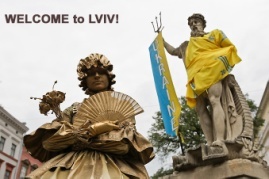 (Львовские Традиции 2016)Круговые титульные турниры с возможностью выполнения норм на ГМ, ММ, ЖМГ, ЖММ. Даты 2016      27 Июнь – 03 Июль, 25-31 Июль, 22-28 Авг, 26 Сен -02 Окт, 24-30 Окт, 28 Ноя-04 Дек.  Место проведения     Отель  NTON (НТОН) *** (ул. Шевченка 154 Б, Львов Украина)                                                     http://www.hotelnton.lviv.ua/index.php/en  Главный организатор  -  Международный организатор, Международный арбитрГлавный судья                  Александр Прохоров  /14105578/                                           Моб тел. +38-097-496 -82-58 (Киевстар, UKR)                                           Моб тел. +48-790-430-948 (Play, POL) Электр. почта: prohorov@chessclub.lviv.ua   Скайп: Prohorov Olexandr Официальная страничка турнира    https://www.facebook.com/pages/Lviv-Tradition-RR-Title-Tournaments-GMIM-WGM-WIM-norms-Lviv-Ukraine/1541020026151076  Страничка архив предыдущих турниров http://ukrchess.org.ua/turnir/Archive/Lviv-Traditional/2015/lviv_traditional.html Система проведения:Гроссмейстерский турнир – средний рейтинг 2401 – 2475 (категория 7 – 9)                            ГМ, ММ, ЖМГ, ЖММ – возможность выполнения норм10-12 игроков – круговая система 9-11 туров, или 6-7 игроков – двухкруговый 10-12 туров   Мастерский турнир – средний рейтинг 2230 – 2350 (категория 1 – 4)                              ММ, ЖМГ, ЖММ – возможность выполнения норм                         10-12 игроков – круговая система 9-11 туров, или 6-7 игроков – двухкруговый 10-12 туров                            Контроль времени         90 минут + 30 секунд за каждый ход начиная с первого хода Опаздание                        30 минут с начала тура Ничья                               Запрет предложения ничьи до 30 ходаМобильные телефоны  Во время игры, игроку запрещено иметь мобильный телефон или иное электронное средство коммуникации в месте проведения соревнования. Если очевидно, что игрок пронёс такое устройство в место проведения соревнования, он проигрывает партию.  Дополнительные показатели  1. Зоннеборн-Бергер,  2. Кол-во побед, 3. Личная встреча.Призы     Кубки за 1-2-3 места, медали, грамоты. Сертификаты об участии для каждого игрока.